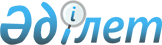 О внесении изменений в решение Аккольского районного маслихата от 22 декабря 2017 года № С 17-1 "О районном бюджете на 2018 - 2020 годы"Решение Аккольского районного маслихата Акмолинской области от 6 апреля 2018 года № С 20-1. Зарегистрировано Департаментом юстиции Акмолинской области 16 апреля 2018 года № 6548
      Примечание РЦПИ.

      В тексте документа сохранена пунктуация и орфография оригинала.
      В соответствии с пунктом 5 статьи 109 Бюджетного кодекса Республики Казахстан от 4 декабря 2008 года, подпунктом 1) пункта 1 статьи 6 Закона Республики Казахстан "О местном государственном управлении и самоуправлении в Республике Казахстан" от 23 января 2001 года, Аккольский районный маслихат РЕШИЛ:
      1. Внести в решение Аккольского районного маслихата "О районном бюджете на 2018 - 2020 годы" от 22 декабря 2017 года № С 17-1 (зарегистрировано в Реестре государственной регистрации нормативных правовых актов № 6245, опубликовано в эталонном контрольном банке нормативных правовых актов Республики Казахстан в электронном виде 10 января 2018 года), следующие изменения:
      пункт 1 изложить в новой редакции:
      "1. Утвердить районный бюджет на 2018 - 2020 годы, согласно приложениям 1, 2 и 3 соответственно, в том числе на 2018 год в следующих объемах:
      1) доходы – 3 251 742,0 тысяч тенге, в том числе:
      налоговые поступления – 645 726,0 тысяч тенге;
      неналоговые поступления – 16 732,0 тысяч тенге;
      поступления от продажи основного капитала - 101 364,0 тысяч тенге;
      поступления трансфертов – 2 487 920,0 тысяч тенге;
      2) затраты – 3 273 070,7 тысяч тенге;
      3) чистое бюджетное кредитование – - 302,8 тысяч тенге, в том числе:
      бюджетные кредиты – 7 215,0 тысяч тенге;
      погашение бюджетных кредитов – 7 517,8 тысяч тенге;
      4) сальдо по операциям с финансовыми активами – 0,0 тысяч тенге;
      5) дефицит (профицит) бюджета – - 21 025,9 тысяч тенге;
      6) финансирование дефицита (использование профицита) бюджета – 21 025,9 тысяч тенге.";
      приложения 1, 4, 5 к указанному решению изложить в новой редакции согласно приложениям 1, 2, 3 к настоящему решению.
      2. Настоящее решение вступает в силу со дня государственной регистрации в Департаменте юстиции Акмолинской области и вводится в действие с 1 января 2018 года.
      "СОГЛАСОВАНО"
      6 апреля 2018 года Районный бюджет на 2018 год Целевые трансферты и бюджетные кредиты из республиканского бюджета на 2018 год Целевые трансферты из областного бюджета бюджетам районов (городов областного значения) на 2018 год
					© 2012. РГП на ПХВ «Институт законодательства и правовой информации Республики Казахстан» Министерства юстиции Республики Казахстан
				
      Председатель сессии
Аккольского районного
маслихата

О.Бертлеуов

      Секретарь Аккольского
районного маслихата 

Д.Салыбекова

      И.о. акима Аккольского
района

В.В. Елисеев
Приложение 1
к решению Аккольского
районного маслихата
от 6 апреля 2018 года
№ С 20 - 1Приложение 1 к решению
Аккольского районного
маслихата от 22 декабря
2017 года № С 17 – 1
Категория
Категория
Категория
Категория
Сумма тысяч тенге
Класс
Класс
Класс
Сумма тысяч тенге
Подкласс
Подкласс
Сумма тысяч тенге
Наименование
Сумма тысяч тенге
1
2
3
4
5
I. ДОХОДЫ
3 251 742,0
1
Налоговые поступления
645 726,0
01
Подоходный налог 
7 376,0
2
Индивидуальный подоходный налог
7 376,0
03
Социальный налог
319 603,0
1
Социальный налог
319 603,0
04
Налоги на собственность
225 229,0
1
Налоги на имущество
209 514,0
3
Земельный налог
1 755,0
4
Налог на транспортные средства
8 702,0
5
Единый земельный налог
5 258,0
05
Внутренние налоги на товары, работы и услуги
82 611,0
2
Акцизы
5 221,0
3
Поступления за использование природных и других ресурсов
46 403,0
4
Сборы за ведение предпринимательской и профессиональной деятельности
30 605,0
5
Налог на игорный бизнес
382,0
08
Обязательные платежи, взимаемые за совершение юридически значимых действий и (или) выдачу документов уполномоченными на то государственными органами или должностными лицами
10 907,0
1
Государственная пошлина
10 907,0
2
Неналоговые поступления
16 732,0
01
Доходы от государственной собственности
3 391,0
1
Поступления части чистого дохода государственных предприятий
360,0
5
Доходы от аренды имущества, находящегося в государственной собственности
3 008,0
7
Вознаграждения по кредитам, выданным из государственного бюджета
8,0
9
Прочие доходы от государственной собственности
15,0
02
Поступления от реализации товаров (работ, услуг) государственными учреждениями, финансируемыми из государственного бюджета
141,0
1
Поступления от реализации товаров (работ, услуг) государственными учреждениями, финансируемыми из государственного бюджета
141,0
04
Штрафы, пени, санкции, взыскания, налагаемые государственными учреждениями, финансируемыми из государственного бюджета, а также содержащимися и финансируемыми из бюджета (сметы расходов) Национального Банка Республики Казахстан
477,0
1
Штрафы, пени, санкции, взыскания, налагаемые государственными учреждениями, финансируемыми из государственного бюджета, а также содержащимися и финансируемыми из бюджета (сметы расходов) Национального Банка Республики Казахстан, за исключением поступлений от организаций нефтяного сектора 
477,0
06
Прочие неналоговые поступления
12 723,0
1
Прочие неналоговые поступления
12 723,0
3
Поступления от продажи основного капитала
101 364,0
01
Продажа государственного имущества, закрепленного за государственными учреждениями
21 364,0
1
Продажа государственного имущества, закрепленного за государственными учреждениями
21 364,0
03
Продажа земли и нематериальных активов
80 000,0
1
Продажа земли
80 000,0
4
Поступления трансфертов
2 487 920,0
01
Трансферты из нижестоящих органов государственного управления
79 027,0
3
Трансферты из бюджетов городов районного значения, сел, поселков, сельских округов
79 027,0
02
Трансферты из вышестоящих органов государственного управления
2 408 893,0
2
Трансферты из областного бюджета
2 408 893,0
Функциональная группа
Функциональная группа
Функциональная группа
Функциональная группа
Сумма
Администратор бюджетных программ
Администратор бюджетных программ
Администратор бюджетных программ
Сумма
Программа
Программа
Сумма
Наименование
Сумма
1
2
3
4
5
II. Затраты
3 273 070,7
01
Государственные услуги общего характера
245 036,2
112
Аппарат маслихата района (города областного значения)
21 573,7
001
Услуги по обеспечению деятельности маслихата района (города областного значения)
21 573,7
122
Аппарат акима района (города областного значения)
108 502,0
001
Услуги по обеспечению деятельности акима района (города областного значения)
103 134,0
003
Капитальные расходы государственного органа 
5 368,0
123
Аппарат акима района в городе, города районного значения, поселка, села, сельского округа 
72 785,5
001
 Услуги по обеспечению деятельности акима района в городе, города районного значения, поселка, села, сельского округа
72 785,5
459
Отдел экономики и финансов района (города областного значения)
26 172,8
001
Услуги по реализации государственной политики в области формирования и развития экономической политики, государственного планирования, исполнения бюджета и управления коммунальной собственностью района (города областного значения)
24 708,9
003
Проведение оценки имущества в целях налогообложения
917,9
010
Приватизация, управление коммунальным имуществом, постприватизационная деятельность и регулирование споров, связанных с этим
325,0
028
Приобретение имущества в коммунальную собственность
221,0
492
Отдел жилищно-коммунального хозяйства, пассажирского транспорта, автомобильных дорог и жилищной инспекции района (города областного значения)
8 091,5
001
Услуги по реализации государственной политики на местном уровне в области жилищно-коммунального хозяйства, пассажирского транспорта, автомобильных дорог и жилищной инспекции 
8 091,5
494
Отдел предпринимательства и промышленности района (города областного значения)
7 910,7
001
Услуги по реализации государственной политики на местном уровне в области развития предпринимательства и промышленности
7 910,7
02
Оборона
8 579,0
122
Аппарат акима района (города областного значения)
8 579,0
005
Мероприятия в рамках исполнения всеобщей воинской обязанности
2 104,0
006
Предупреждение и ликвидация чрезвычайных ситуаций масштаба района (города областного значения)
5 550,0
007
Мероприятия по профилактике и тушению степных пожаров районного (городского) масштаба, а также пожаров в населенных пунктах, в которых не созданы органы государственной противопожарной службы
925,0
03
Общественный порядок, безопасность, правовая, судебная, уголовно-исполнительная деятельность
1 720,0
492
Отдел жилищно-коммунального хозяйства, пассажирского транспорта, автомобильных дорог и жилищной инспекции района (города областного значения)
1 720,0
021
Обеспечение безопасности дорожного движения в населенных пунктах
1 720,0
04
Образование
1 864 835,1
123
Аппарат акима района в городе, города районного значения, поселка, села, сельского округа 
150,0
005
Организация бесплатного подвоза учащихся до школы и обратно в сельской местности
150,0
464
Отдел образования района (города областного значения)
1 831 299,4
001
Услуги по реализации государственной политики на местном уровне в области образования 
7 349,9
003
Общеобразовательное обучение 
1 443 294,8
004
Информатизация системы образования в государственных учреждениях образования района (города областного значения)
1 000,0
005
Приобретение и доставка учебников, учебно-методических комплексов для государственных учреждений образования района (города областного значения)
14 240,0
006
Дополнительное образование для детей 
45 251,0
009
Обеспечение деятельности организаций дошкольного воспитания и обучения
119 904,5
015
Ежемесячные выплаты денежных средств опекунам (попечителям) на содержание ребенка-сироты (детей-сирот), и ребенка (детей), оставшегося без попечения родителей
14 997,0
018
Организация профессионального обучения
26 790,0
022
Выплата единовременных денежных средств казахстанским гражданам, усыновившим (удочерившим) ребенка (детей)-сироту и ребенка (детей), оставшегося без попечения родителей 
478,0
040
Реализация государственного образовательного заказа в дошкольных организациях образования
136 452,2
067
Капитальные расходы подведомственных государственных учреждений и организаций
21 542,0
465
Отдел физической культуры и спорта района (города областного значения)
33 385,7
017
Дополнительное образование для детей и юношества по спорту
33 385,7
06
Социальная помощь и социальное обеспечение
229 707,9
451
Отдел занятости и социальных программ района (города областного значения)
212 658,9
001
Услуги по реализации государственной политики на местном уровне в области обеспечения занятости и реализации социальных программ для населения
22 158,8
002
Программа занятости
54 038,9
005
Государственная адресная социальная помощь
14 033,0
006
Оказание жилищной помощи 
900,0
007
Социальная помощь отдельным категориям нуждающихся граждан по решениям местных представительных органов
28 109,0
010
Материальное обеспечение детей-инвалидов, воспитывающихся и обучающихся на дому
933,0
011
Оплата услуг по зачислению, выплате и доставке пособий и других социальных выплат
511,0
014
Оказание социальной помощи нуждающимся гражданам на дому
37 773,1
017
Обеспечение нуждающихся инвалидов обязательными гигиеническими средствами и предоставление услуг специалистами жестового языка, индивидуальными помощниками в соответствии с индивидуальной программой реабилитации инвалида
11 032,0
023
Обеспечение деятельности центров занятости населения
25 153,1
050
Реализация Плана мероприятий по обеспечению прав и улучшению качества жизни инвалидов в Республике Казахстан на 2012 – 2018 годы
7 483,0
054
Размещение государственного социального заказа в неправительственных организациях
9 934,0
067
Капитальные расходы подведомственных государственных учреждений и организаций
600,0
464
Отдел образования района (города областного значения)
17 025,0
030
Содержание ребенка (детей), переданного патронатным воспитателям
17 025,0
492
Отдел жилищно-коммунального хозяйства, пассажирского транспорта, автомобильных дорог и жилищной инспекции района (города областного значения)
24,0
050
Реализация Плана мероприятий по обеспечению прав и улучшению качества жизни инвалидов в Республике Казахстан на 2012 – 2018 годы
24,0
07
Жилищно-коммунальное хозяйство
170 109,1
123
Аппарат акима района в городе, города районного значения, поселка, села, сельского округа
3 760,5
014
Организация водоснабжения населенных пунктов
3 760,5
467
Отдел строительства района (города областного значения)
97 823,0
004
Проектирование, развитие и (или) обустройство инженерно-коммуникационной инфраструктуры
300,0
005
Развитие коммунального хозяйства
97 523,0
492
Отдел жилищно-коммунального хозяйства, пассажирского транспорта, автомобильных дорог и жилищной инспекции района (города областного значения)
68 525,6
011
Обеспечение бесперебойного теплоснабжения малых городов
62 324,0
012
Функционирование системы водоснабжения и водоотведения
5 945,6
016
Обеспечение санитарии населенных пунктов
256,0
08
Культура, спорт, туризм и информационное пространство
213 851,4
455
Отдел культуры и развития языков района (города областного значения)
145 780,3
001
Услуги по реализации государственной политики на местном уровне в области развития языков и культуры
6 910,0
003
Поддержка культурно-досуговой работы
67 431,1
006
Функционирование районных (городских) библиотек
56 425,5
007
Развитие государственного языка и других языков народа Казахстана
9 013,7
032
Капитальные расходы подведомственных государственных учреждений и организаций
6 000,0
456
Отдел внутренней политики района (города областного значения)
30 941,1
001
Услуги по реализации государственной политики на местном уровне в области информации, укрепления государственности и формирования социального оптимизма граждан
8 971,1
002
Услуги по проведению государственной информационной политики
9 000,0
003
Реализация мероприятий в сфере молодежной политики
12 970,0
465
Отдел физической культуры и спорта района (города областного значения)
37 130,0
001
Услуги по реализации государственной политики на местном уровне в сфере физической культуры и спорта
5 332,0
006
Проведение спортивных соревнований на районном (города областного значения) уровне
2 100,0
007
Подготовка и участие членов сборных команд района (города областного значения) по различным видам спорта на областных спортивных соревнованиях
29 698,0
10
Сельское, водное, лесное, рыбное хозяйство, особо охраняемые природные территории, охрана окружающей среды и животного мира, земельные отношения
332 137,3
459
Отдел экономики и финансов района (города областного значения)
5 732,0
099
Реализация мер по оказанию социальной поддержки специалистов
5 732,0
462
Отдел сельского хозяйства района (города областного значения)
20 932,9
001
Услуги по реализации государственной политики на местном уровне в сфере сельского хозяйства
20 932,9
463
Отдел земельных отношений района (города областного значения)
249 596,3
001
Услуги по реализации государственной политики в области регулирования земельных отношений на территории района (города областного значения)
8 361,9
003
Земельно-хозяйственное устройство населенных пунктов
36 649,4
039
Возмещение убытков землепользователей или собственникам земельных участков при принудительном отчуждении земельных участков для создания зеленой зоны города Астаны
204 585,0
473
Отдел ветеринарии района (города областного значения)
55 876,1
001
Услуги по реализации государственной политики на местном уровне в сфере ветеринарии
10 673,1
006
Организация санитарного убоя больных животных
333,0
007
Организация отлова и уничтожения бродячих собак и кошек
1 135,0
010
Проведение мероприятий по идентификации сельскохозяйственных животных
1 136,0
011
Проведение противоэпизоотических мероприятий
36 499,0
047
Возмещение владельцам стоимости обезвреженных (обеззараженных) и переработанных без изъятия животных, продукции и сырья животного происхождения, представляющих опасность для здоровья животных и человека
6 100,0
11
Промышленность, архитектурная, градостроительная и строительная деятельность
12 903,0
467
Отдел строительства района (города областного значения)
7 356,8
001
Услуги по реализации государственной политики на местном уровне в области строительства
7 356,8
468
Отдел архитектуры и градостроительства района (города областного значения)
5 546,2
001
Услуги по реализации государственной политики в области архитектуры и градостроительства на местном уровне
5 546,2
12
Транспорт и коммуникации
52 550,0
492
Отдел жилищно-коммунального хозяйства, пассажирского транспорта, автомобильных дорог и жилищной инспекции района (города областного значения)
52 550,0
023
Обеспечение функционирования автомобильных дорог
49 550,0
024
Организация внутрипоселковых (внутригородских), пригородных и внутрирайонных общественных пассажирских перевозок
3 000,0
13
Прочие
14 408,0
123
 Аппарат акима района в городе, города районного значения, поселка, села, сельского округа
6 841,0
040
Реализация мер по содействию экономическому развитию регионов в рамках Программы развития регионов до 2020 года
6 841,0
455
Отдел культуры и развития языков района (города областного значения)
1 310,0
040
Реализация мер по содействию экономическому развитию регионов в рамках Программы развития регионов до 2020 года
1 310,0
459
Отдел экономики и финансов района (города областного значения)
5 000,0
012
Резерв местного исполнительного органа района (города областного значения) 
5 000,0
464
Отдел образования района (города областного значения)
1 257,0
041
Реализация мер по содействию экономическому развитию регионов в рамках Программы развития регионов до 2020 года
1 257,0
14
Обслуживание долга
8,0
459
Отдел экономики и финансов района (города областного значения)
8,0
021
Обслуживание долга местных исполнительных органов по выплате вознаграждений и иных платежей по займам из областного бюджета
8,0
15
Трансферты
127 225,7
459
Отдел экономики и финансов района (города областного значения)
127 225,7
006
Возврат неиспользованных (недоиспользованных) целевых трансфертов
428,7
024
Целевые текущие трансферты из нижестоящего бюджета на компенсацию потерь вышестоящего бюджета в связи с изменением законодательства
107 319,0
038
Субвенции
7 349,0
051
Трансферты органам местного самоуправления
12 129,0
III. Чистое бюджетное кредитование
-302,8
Бюджетные кредиты
7 215,0
10
Сельское, водное, лесное, рыбное хозяйство, особо охраняемые природные территории, охрана окружающей среды и животного мира, земельные отношения
7 215,0
459
Отдел экономики и финансов района (города областного значения)
7 215,0
018
Бюджетные кредиты для реализации мер социальной поддержки специалистов
7 215,0
Погашение бюджетных кредитов
7 517,8
5
Погашение бюджетных кредитов
7 517,8
1
Погашение бюджетных кредитов
7 517,8
1
Погашение бюджетных кредитов, выданных из государственного бюджета
7 517,8
IV. Сальдо по операциям с финансовыми активами 
0,0
V. Дефицит (профицит) бюджета 
-21 025,9
VI. Финансирование дефицита (использование профицита) бюджета
21 025,9Приложение 2 к решению
Аккольского районного
маслихата от 6 апреля
2018 года № С 20-1Приложение 4 к решению
Аккольского районного
маслихата от 22 декабря
2017 года № С 17-1
Наименование
Сумма тысяч тенге
1
2
Всего
62 949,0
Целевые текущие трансферты
55 734,0
в том числе:
Отдел жилищно-коммунального хозяйства, пассажирского транспорта, автомобильных дорог и жилищной инспекции района (города областного значения)
24,0
 Установка дорожных знаков и указателей в местах расположения организаций, ориентированных на обслуживание инвалидов 
24,0
Отдел образования района (города областного значения) 
3 742,0
На доплату учителям, прошедшим стажировку по языковым курсам
1 099,0
На доплату учителям за замещение на период обучения основного сотрудника 
2 643,0
Отдел занятости и социальных программ района (города областного значения)
51 968,0
 На субсидирование затрат работодателя на создание специальных рабочих мест для трудоустройства инвалидов
275,0
На увеличение норм обеспечения инвалидов обязательными гигиеническими средствами
5 179,0
На оказание услуг специалиста жестового языка
509,0
На расширение Перечня технических вспомогательных (компенсаторных) средств 
1 795,0
На размещение государственного социального заказа в неправительственных организациях
6 576,0
На развитие рынка труда, в том числе:
16 217,0
на частичное субсидирование заработной платы и молодежную практику
15 038,0
На оказание мер государственной поддержки лицам, добровольно переселяющимся гражданам в регионы, определенные Правительством РК и работодателям, оказывающим содействие в переселении
1 179,0
На внедрение консультантов по социальной работе и ассистентов в центрах занятости населения
8 384,0
На выплату государственной адресной социальной помощи
13 033,0
Бюджетные кредиты
7 215,0
в том числе:
Отдел экономики и финансов района (города областного значения)
7 215,0
Для реализации мер социальной поддержки специалистов
7 215,0Приложение 3 к решению
Аккольского районного
маслихата от 6 апреля
2018 года № С 20-1Приложение 5 к решению
Аккольского районного
маслихата от 22 декабря
2017 года № С 17-1
Наименование
Сумма тысяч тенге
1
2
Всего
398 523,0
Целевые текущие трансферты
308 318,0
в том числе:
Отдел образования района (города областного значения)
14 282,0
 На приобретение школьных автобусов для объектов образования
14 282,0
Отдел занятости и социальных программ района (города областного значения)
13 028,0
 на реализацию краткосрочного профессионального обучения
10 459,0
на субсидии по возмещению расходов по найму (аренде) жилья для переселенцев и оралманов
2 569,0
Отдел земельных отношений района (города областного значения)
204 585,0
На возмещение убытков землепользователей или собственникам земельных участков при принудительном отчуждении земельных участков для создания зеленой зоны города Астаны 
204 585,0
Отдел ветеринарии района (города областного значения)
42 599,0
Возмещение стоимости сельскохозяйственных животных (крупного и мелкого рогатого скота) больных бруцеллезом направленных на санитарный убой
6 100,0
На проведение противоэпизоотических мероприятий
36 499,0
Отдел жилищно-коммунального хозяйства, пассажирского транспорта, автомобильных дорог и жилищной инспекции района (города областного значения)
33 824,0
Текущий ремонт улично-дорожной сети г. Акколь Аккольского района
31 000,0
На подготовку к отопительному сезону теплоснабжающим предприятиям
2 824,0
Целевые трансферты на развитие
90 205,0
в том числе:
Отдел строительства района (города областного значения)
90 205,0
На развитие жилищно-коммунального хозяйства
90 205,0